Познавательное развитиеТема: «Купание куклы Маши»Цели:1.Обучающие:Учить детей правильно называть банные принадлежности: мочалка, мыло, полотенце, ванная.Продолжать учить самостоятельно вытирать руки после мытья, пользоваться мылом.2.Развивающие:Развивать гигиенические навыки детей.Создать радостное настроение от того, что помогли Маше принять ванну. 3.Воспитательные:Воспитывать навык культуры поведенияВоспитывать навыки совместной работы в коллективе. 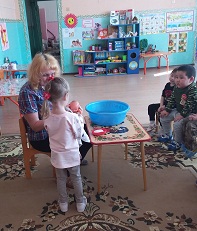 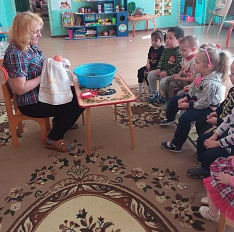 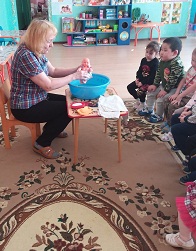 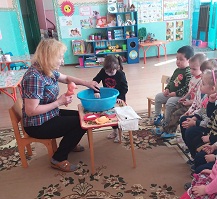 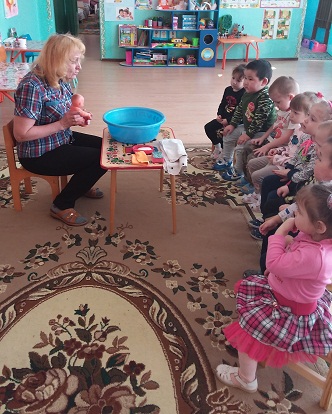 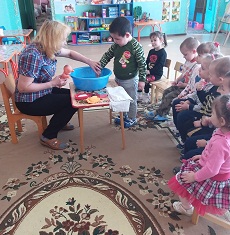 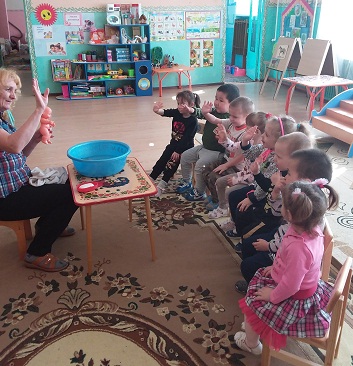 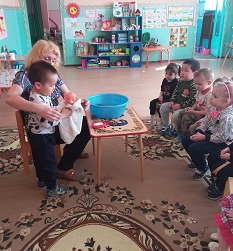 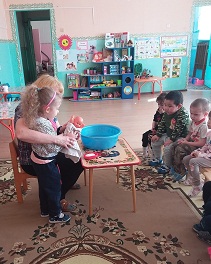 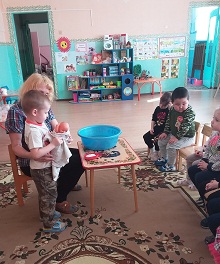 Воспитатель: Довбуш В.Г.